NewsletterFriday 20th December, 2019Welcome to the final newsletter of 2019. The year has flown by and school has seen many positive changes in this time. I don’t underestimate your support in helping us to achieve this – thank you for all that you do as parents and carers to support school.This week we held our nativity followed by the Christmas Fair. Many people found me after the nativity to say how brilliant the children were. Their singing was beautiful and they all performed exceptionally well – I was very proud to see them all and hope you were too. The Christmas Fair was organised by the PTA and there was a wide range of stalls to view. Overall, just over £400 was raised. Well done to all the PTA for the event and thank you to everyone for their generosity.Last week at a Christmas Service, I heard a pastor describe Christmas as a time to share ‘joy’. He talked of the little things that we can do for each other to help bring joy to our loved ones, especially at Christmas. It can be small things like: giving someone a hug; playing a game with a sibling; keeping the bedroom tidy and being helpful to others. However we achieve it, the principle is simple. The true pleasure of Christmas is in giving joy to others. Wishing you, and all your family, a Christmas filled with a joy. Mr Davies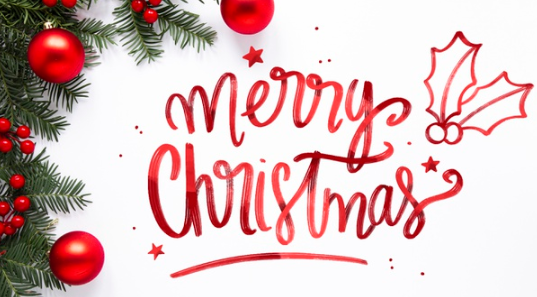 Silver Birch ClassSilver Birch Class have studied Shackleton’s journey to the Antarctic. Hours of research has enabled the children to develop a deep understanding of the conditions Shackleton would have encountered. The children also thought about the length of the journey and considered the items they would need to survive such a trip. The children’s writing demonstrates their good understanding of this topic and they have proudly presented it in a new double page format.Maple ClassMaple Class have been learning to compare 2 different continents. They spent time learning about Africa and could share a range of knowledge of African animals and their habitats. The children have compared this with the Artic and Antarctica. The contrasts between the different continents enabled the children to develop a good understanding of the adaptations of animals to suit their environment. Oak ClassOak Class have had a busy half term with lots of opportunities to bake and make different craft items, using a range of new skills. The children (and me) have enjoyed the Christmas gingerbread trees this week and I’m sure you will enjoy them at home too. For some of the children in Oak Class, this is their first Christmas at our school. I hope the children have enjoyed making new decorations to bring home and have shared their songs with you too. The children very much look forward to working together in Oak Class in the New Year.